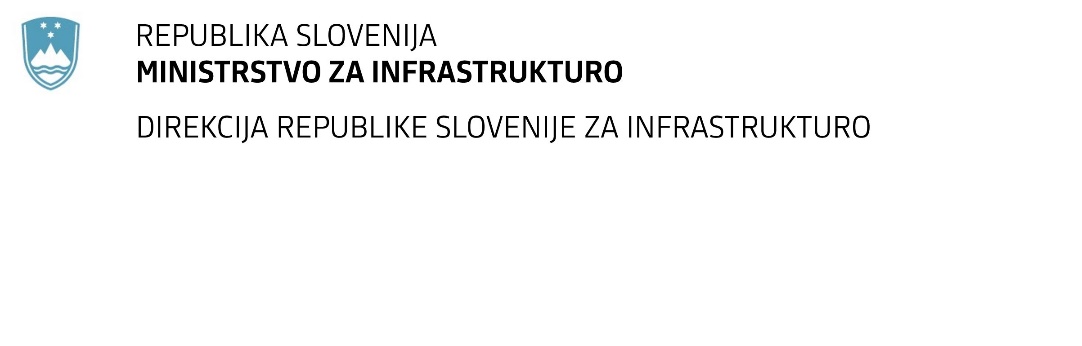 SPREMEMBA RAZPISNE DOKUMENTACIJE za oddajo javnega naročila Obvestilo o spremembi razpisne dokumentacije je objavljeno na "Portalu javnih naročil" in na naročnikovi spletni strani. Na naročnikovi spletni strani je priložen čistopis spremenjenega dokumenta. Obrazložitev sprememb: Spremembe so sestavni del razpisne dokumentacije in jih je potrebno upoštevati pri pripravi ponudbe.Številka:43001-221/2020-02oznaka naročila:A-52/20 G   Datum:09.07.2020MFERAC:2431-20-000874/01.faza prestavitve regionalne ceste R2-402/1426 Solkan-Gonjače z izgradnjo krožišča Kojsko v km 9,700Spremenjen popis del – Popis del_S2Korigirane so postavke 0002, 0005, 0008, 0012, 0013 in 0014 poglavja: VI. VODOVOD + FEKALNA, 7. TUJE STORITVE, 7.6 Vodovod. 